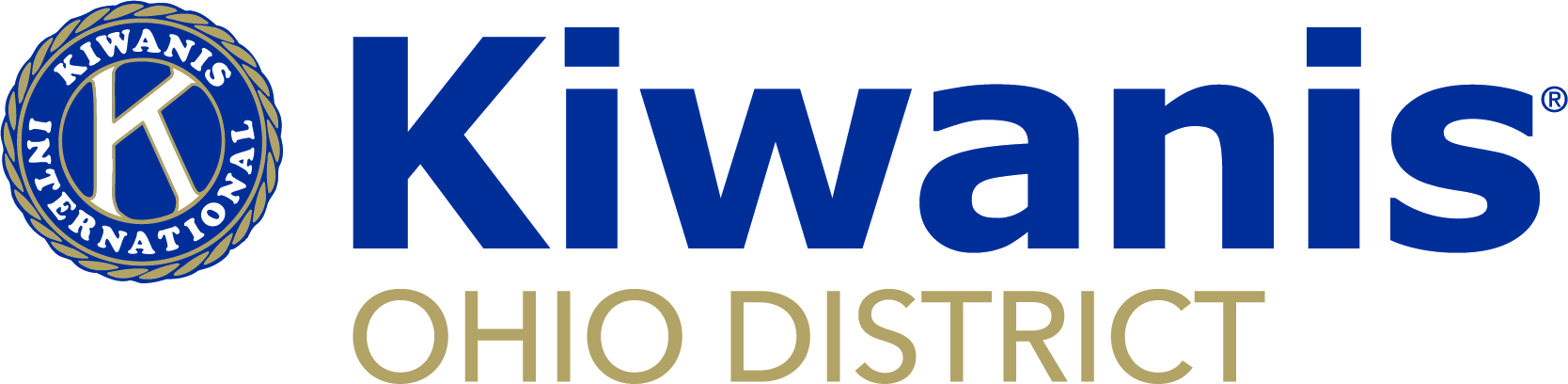 2022-23 OFFICER & COMMITTEE EXPENSE REIMBURSEMENT FORMVISITATIONS AND MEETINGSOTHER EXPENSES (Attach all receipts)I certify that the foregoing expenses are accurate to the best of my knowledge.  Signature: _______________________Upload completed report via the Reporting Form https://k20.site.kiwanis.org/reporting/NameAddressTitleReporting DateName, Location & Date of EventMileageTotal MileageDescriptionBudget CodeAmountSubtotalTotal Mileage x $0.24/mileOther Expenses SubtotalTotalOffice use onlyApproved by:Date 